LWL-Landesjugendamt WestfalenMeldepflicht nach § 47 Satz 1 Nr. 2 SGB VIII- Ereignisse oder Entwicklungen -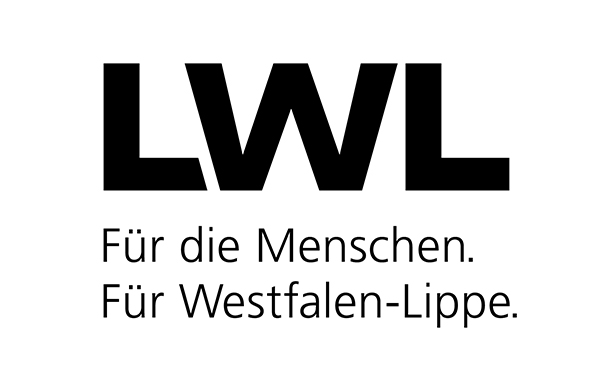 1. Meldende Person1. Meldende PersonName:Funktion:Telefonnummer:E-Mail-Adresse:2. Angaben zu Einrichtung und Betreuungsangebot, in dem die Kinder/Jugendlichen leben2. Angaben zu Einrichtung und Betreuungsangebot, in dem die Kinder/Jugendlichen lebenName und Anschrift der Einrichtung:Name und Anschrift der Gruppe:3. Namen und Alter der beteiligten Kinder / Jugendlichen3. Namen und Alter der beteiligten Kinder / Jugendlichen3. Namen und Alter der beteiligten Kinder / Jugendlichen3. Namen und Alter der beteiligten Kinder / Jugendlichen4. Namen und Qualifikationen der beteiligten Mitarbeitenden4. Namen und Qualifikationen der beteiligten Mitarbeitenden4. Namen und Qualifikationen der beteiligten Mitarbeitenden4. Namen und Qualifikationen der beteiligten Mitarbeitenden5. Weitere beteiligte Personen5. Weitere beteiligte Personen5. Weitere beteiligte Personen5. Weitere beteiligte Personen6. Darstellung des Ereignisses oder der Entwicklung6. Darstellung des Ereignisses oder der Entwicklung6. Darstellung des Ereignisses oder der Entwicklung6. Darstellung des Ereignisses oder der EntwicklungOrt:Datum:Uhrzeit:Genauere Beschreibung des Ereignisses oder der Entwicklung. Was hat sich konkret ereignet?Genauere Beschreibung des Ereignisses oder der Entwicklung. Was hat sich konkret ereignet?Genauere Beschreibung des Ereignisses oder der Entwicklung. Was hat sich konkret ereignet?Genauere Beschreibung des Ereignisses oder der Entwicklung. Was hat sich konkret ereignet?Vorgeschichte – Was ging dem Ereignis oder der Entwicklung voraus?Vorgeschichte – Was ging dem Ereignis oder der Entwicklung voraus?Vorgeschichte – Was ging dem Ereignis oder der Entwicklung voraus?Vorgeschichte – Was ging dem Ereignis oder der Entwicklung voraus?7. Wer wurde informiert? 7. Wer wurde informiert? 7. Wer wurde informiert? Personensorgeberechtigte / Vormünder  Ja, am       Nein, weil      Fallzuständige Jugendämter Ja, am             Namen d. JÄ:       Nein, weil       Überörtlicher Kostenträger Ja, am       Nein, weil      Örtl. zuständiges Jugendamt Ja, am       Nein, weil      Spitzenverband/Fachberatung  Ja, am       Nein, weil      Weitere einbezogene Stellen8. Eingeleitete und/oder geplante Maßnahmen (Abwehr von Gefahren)Bereits eingeleitete Maßnahmen:Geplante Maßnahmen:9. Wurde Strafanzeige gestellt?9. Wurde Strafanzeige gestellt?9. Wurde Strafanzeige gestellt? Ja, am:      , durch:       Ja, am:      , durch:       Nein, weil      Bei Polizei / Staatsanwaltschaft:AZ/Tagebuchnummer:10. Zusendung einer Stellungnahme und/oder weiterer Unterlagen10. Zusendung einer Stellungnahme und/oder weiterer Unterlagen Ja, bis zum:       NeinOrt, DatumUnterschrift______________________________Ansprechperson für RückfragenTelefonnummer